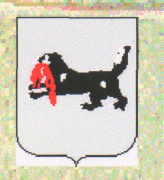 РОССИЙСКАЯ   ФЕДЕРАЦИЯИРКУТСКАЯ  ОБЛАСТЬКуйтунский  районАдминистрация  Тулюшского  сельского поселенияПОСТАНОВЛЕНИЕ14.03.2018г.                                             Ст. Тулюшка                                               № 10                                                                                «Об организации обучения работников администрацииТулюшского сельского поселения мерам пожарной безопасности»в соответствии со ст. 19, 25 Федерального закона от 21.12.1994 г. №69-ФЗ «О пожарной безопасности».ПОСТАНОВЛЯЮ:В период 2018 года провести обучение работников администрации мерам пожарной безопасности и привлечению к предупреждению и тушению пожаров.Контроль за исполнением данного постановления оставляю за собой.Глава Тулюшского сельского поселения                                               В. В. Гарбалы